       МДОУ «Детский сад №55»Паспортфункционального модуля  «Музыка» (музыкальный зал, музыкальная гостиная)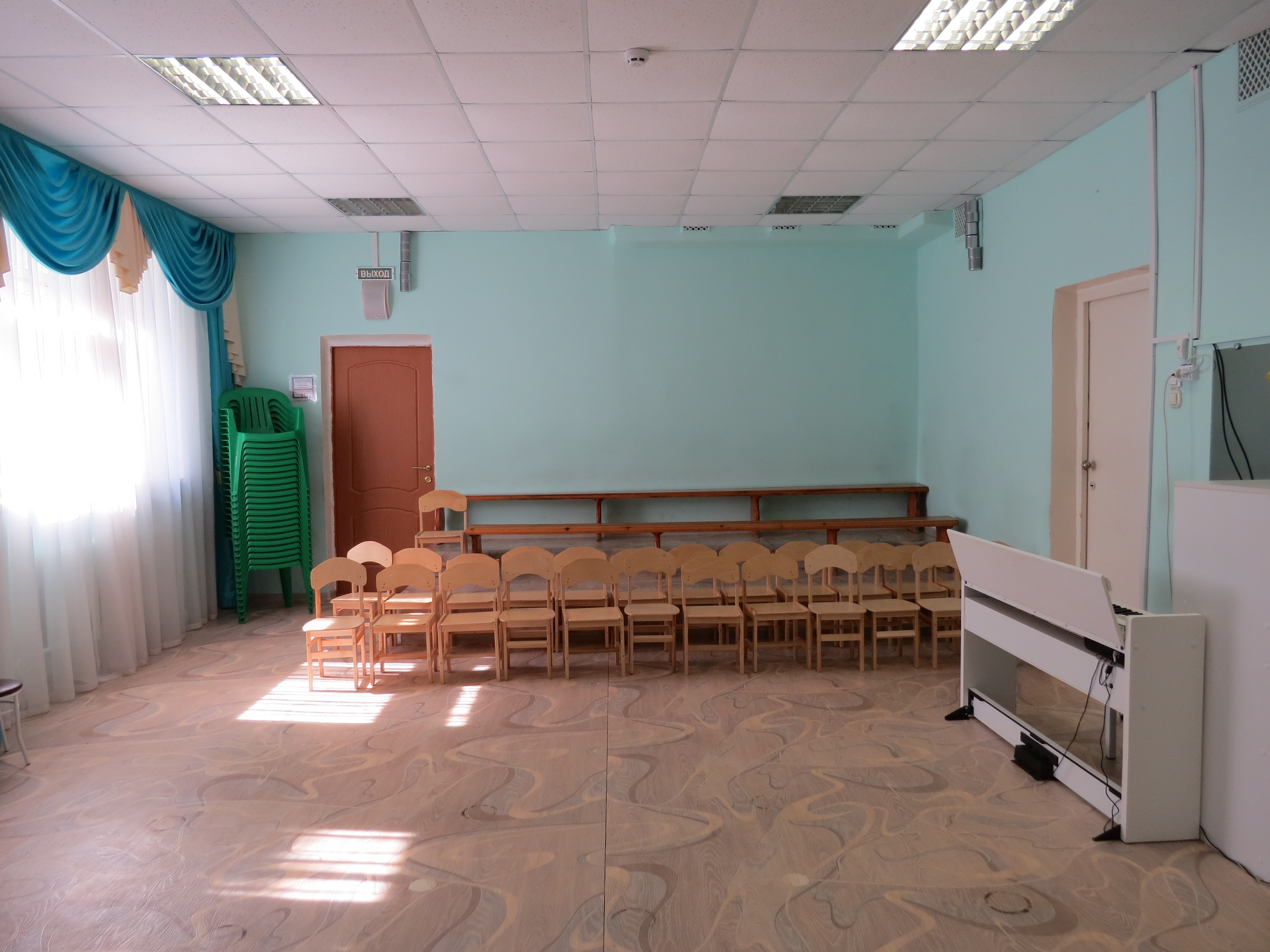 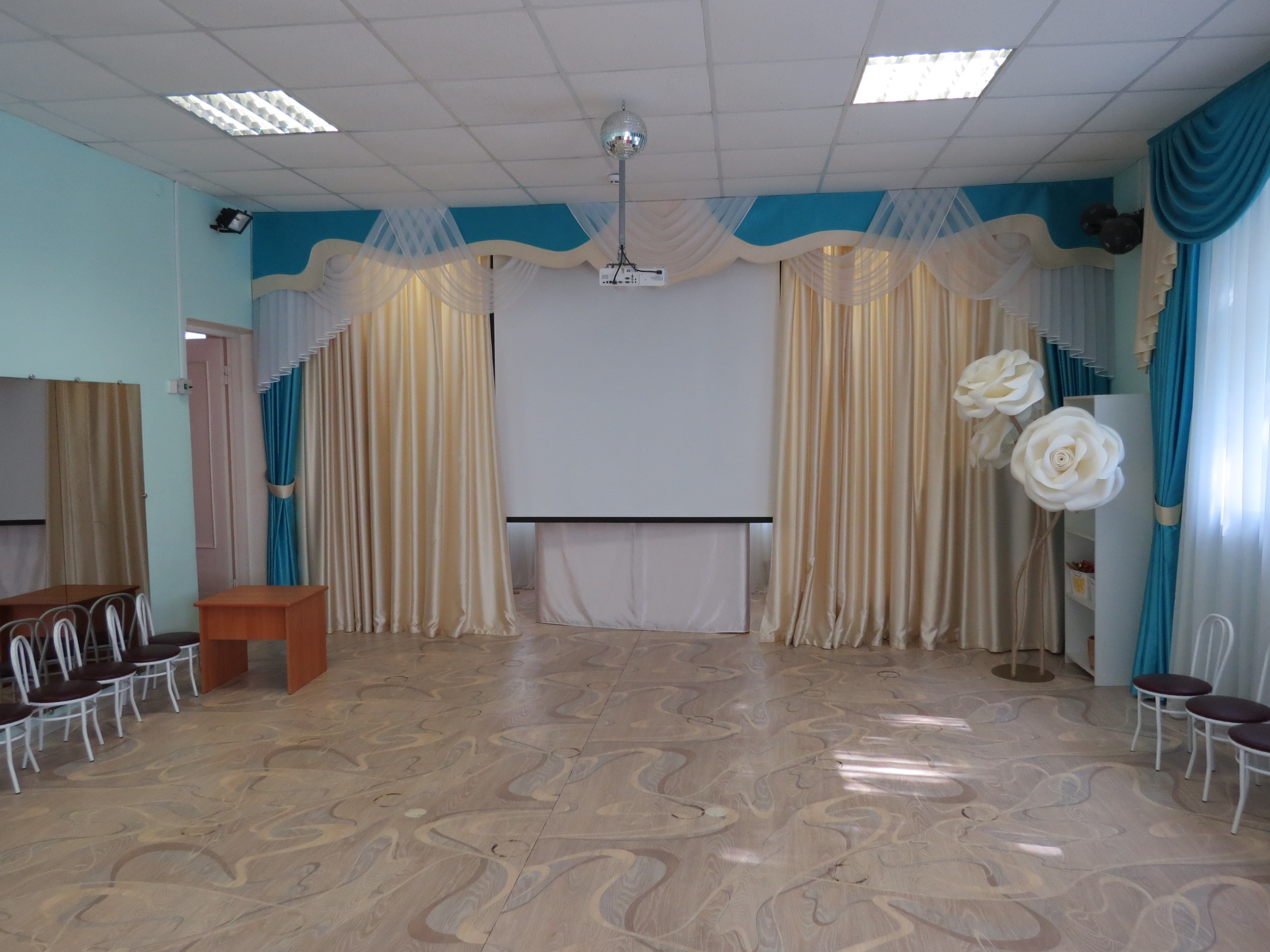 Пояснительная записка.Паспорт разработан  в соответствии с Федеральными документами:Закон Российской Федерации «Об образовании»  № 273-ФЗ от 29 декабря 2012 годаСанПиН от 30.07.2013 г. «Санитарно-эпидемиологические требования к устройству, содержанию и организации режима работы в дошкольных организациях» Федеральные государственные требования к структуре основной общеобразовательной программы дошкольного образования, утвержденные приказом Министерства образования и науки РФ от 23 ноября 2011 года № 655.Приказ Минобразования Российской Федерации «ОБ утверждении Федерального государственного образовательного стандарта дошкольного образования» от 17.10.2013 года № 1155 Локальными  актами  МДОУ: Устав Муниципального дошкольного образовательного учреждения  Детский  сад  №55«Светлячок» г. Ярославля      Образовательная программа МДОУ  №55, реализующая  основную общеобразовательную программу дошкольного образования.Развивающая предметно-пространственная среда музыкального зала   построена в соответствии требований ФГОС ДО: содержательно-насыщенная, трансформируемая, полифункциональная, вариативная, доступная для дошкольников.Музыкальный зал в ДОУ предназначен для решения   музыкального воспитания в соответствии с Федеральным государственным образовательным стандартом дошкольного образования: воспитание в детях способности воспринимать и понимать (в доступном объеме) произведений искусства: словесного, изобразительного и, в нашем случае, музыкального. Музыканты работают над развитием у детей восприятия музыки, способности сопереживать персонажам музыкальных произведений, развиваем музыкальную эрудицию и культуру, а также, предоставляем возможность для реализации самостоятельной музыкальной творческой деятельности.Общая площадь музыкального зала – 67.9 кв. м.Освещенность:– естественная – 5 окон;– искусственная – 10 светильников с лампами накаливания.В зале три двери. Пол покрытие: линолеум. Шторы тюлевые – 4 шт. Портьеры – 6шт. Занавес - 2 полотна.Организация предметно – развивающей среды в музыкальном зале ДОУ                                    в контексте ФГОС        ФГОС к условиям реализации основной общеобразовательной программы дошкольного образования представляет собой совокупность требований, обеспечивающих реализацию ООП ДО, направленных на достижение планируемых результатов дошкольного образования.Интегративным результатом реализации условий является создание развивающей образовательной среды, соответствующей целому ряду требований. Воспитание ребенка дошкольного возраста происходит в деятельности ребенка, поэтому важнейшим условием для обеспечения этой деятельности можно считать создание предметно- развивающей среды.Предметно-развивающая среда (ПРС) – это система материальных объектов деятельности ребенка, функционально моделирующая содержание развития его духовного и нравственного облика. Это такая организация окружающего пространства, которая дает возможность ребенку реализовать себя в различных видах деятельности. Организация пространства, деление на зоны.Музыкальный зал в детском саду – это визитная карточка детского сада. Здесь проходят не только занятия с детьми, но и всевозможные праздники, развлечения и другие мероприятия для детей, сотрудников и родителей. Поэтому здесь, как и в любом помещении детского сада, крайне актуальны требования СанПиНов и соблюдение правил противопожарной безопасности.Пространство музыкального зала можно условно разделить на такие же три зоны:  рабочую, спокойную и активную. Рабочая зона. Рабочая зона всегда подразумевает продуктивную деятельность, в контексте интеграции с другими образовательными областями, прибегающими к продуктивной деятельности. Это в первую очередь такая область как «Художественное творчество». ПРС этой зоны должна предоставить ребенку возможность выразить свои эмоции с помощью кисти, красок, пластилина, цветной бумаги и пр. Оборудовать такую зону необходимо как можно ближе к окнам. Это могут быть мобильные небольшие столы, стеллажи с различным материалом – кисти, краски, карандаши, пластилин и т.д. Она будет востребована на комплексных, тематических и интегрированных занятиях.       Активная зона. В условиях музыкального зала активной зоной можно считать достаточно большое свободное пространство для музыкального движения: дидактические игры для развития чувства ритма, танцевально-ритмические упражнения, игровое музыкально- двигательное творчество и т. д. Фортепиано расположено таким образом, чтобы музыкальный руководитель, исполняя музыкальное произведение, мог видеть абсолютно всех детей. Также в этой зоне смонтированы технические средства обучения вне доступа детей.        Спокойная зона. Спокойную зону в музыкальном зале вполне можно считать самой важной, самой значимой для музыкального воспитания. Здесь осуществляются такие важнейшие виды музыкальной деятельности как восприятие музыки и пение. Восприятие музыки можно считать основополагающим видом деятельности в музыкальном воспитании дошкольника. Оборудование спокойной зоны состоит из музыкального инструмента (как правило, это фортепиано, пространства, где дети могут сидеть на стульях или стоять, мольберта, на который можно поставить наглядный материал, стеллажа или столика, если нужно поставить макет или посадить игрушку, используемую в игровой ситуации). В этой зоне, как ни в какой другой, необходимо соблюдать важнейший принцип организации ППС «глаза в глаза». Это возможно только тогда, когда дети располагаются справа от музыкального руководителя. Здесь же оборудованы стеллаж, на которых располагаются детские музыкальные инструменты, соответствующие каждой возрастной группе.Отдельно хочется сказать о важности такого объекта предметно - развивающей среды, как  мультимедийное оборудованиев музыкальном зале. Наличие такого оборудования дает практически неограниченные возможности в плане интеграции образовательных областей, значительно обогащает музыкальную деятельность ребенка и облегчает труд музыкального руководителя в соблюдении принципа комплексно-тематического планирования, дает возможность разнообразить музыкально-дидактический материал, помогает ребенку значительно расширить общий кругозор, сформировать целостную картину мира.Для показа диафильмов, мультимедиа используют проекторы и экраны с коэффициентом отражения 0,8. Высота подвеса экрана над полом должна быть не менее 1м и не более 1,3м. Показ на стене не допускается. Соотношение расстояния проектора от экрана и расстояния зрителей первого ряда от экрана представлено в таблице:Для просмотра видеофильмов используют телевизоры с размером экрана по диагонали 59-69 см. высота их установки должна составлять 1-1,3м. При просмотре телепередач детей располагают на расстоянии не ближе 2-3м и не дальше 5-5,5м от экрана. Стулья устанавливаются в 4-5 рядов (из расчета на одну группу); расстояние между рядами стульев должно быть 0,5-0,6м. Детей рассаживают с учетом их роста. Санитарно – эпидемиологические и гигиенические требования к музыкальному залу.1.Музыкальный зал должен находиться  с южной стороны здания.2.Площадь не менее 75 м2.3. Музыкальный зал не должен быть проходным помещением.4. Половое покрытие должно обладать низкой теплопроводностью.5. Поверхность стен помещения для музыкального зала окрашены  в светлые тона с коэффициентом отражения  0,6-0,8.6. Освещение музыкального зала ДОУ – естественное. Величина  коэффициента естественного освещения (КЕО) не менее  1,5%.7. Шторы на окнах не должны  снижать уровень естественного освещения. Цветы на окнах не должны снижать уровень освещения.8. Осветительная аппаратура должна обеспечивать равномерный свет.  Уровень освещения не менее 150 л.к.   Лампы накаливания должны иметь защитную арматуру (светильники).  Все источники освещения должны находиться в исправном состоянии.9.  Чистоту оконных стекол производить не реже 2 раз в год.10.  В качестве нагревательных приборов могут использоваться радиаторы, трубчатые нагревательные  элементы. Температура поверхности  обогревательных приборов не более  + 80  градусов С.11. Обогревательные   элементы должны   быть ограждены  съемными решетками.12.  Влажность воздуха  40- 60 %.13. Проветривание  сквозное  и угловое  по 10 минут  через  1,5 часа. Проветривание проводится в отсутствии детей  и заканчивается за 30 минут до прихода детей.14. Температура воздуха в музыкальном зале + 22 градусов С.15. Перед  каждым занятием необходима влажная уборка помещения.16. Мебель согласно возрасту детей. Высота стульчиков в среднем 260-300 мм.17. Длительность занятий составляет:1 младшая группа - 10 минут2 младшая   группа - 15 минут;Средняя  группа  - 20 минут;Старшая группа  - 25 минут;Подготовительная к школе группа -  30 минут.Основное содержание:               Музыкальный зал представляет собой удобное, просторное помещение с детской сценой, оформленное с учётом сезонной тематики и праздников. Музыкальная гостиная и  зал, оборудованы всем необходимым методическим и музыкальными материалами, для совместной деятельности с детьми дошкольного возраста. Реализуется основная образовательная программа МДОУ, образовательная область «художественно-эстетическое развитие» (музыка).2. Цели, задачиЦель: Развитие музыкальности детей и их способности эмоционально воспринимать музыку.Задачи: Развивать у детей творческое воображение и восприимчивость к музыке.Способствовать развитию у детей сенсорных способностей, ладо-высотного слуха, чувства ритма. Способствовать приобщению детей к музыкальному искусству, через восприятие художественных образов.Воспитание желания и умения взаимодействовать со сверстниками при игровой, театрализованной музыкальной деятельности.Способствовать развитию творческой активности во всех, доступных детям, видах музыкальной деятельности.Создание условий для включения всех участников педагогического процесса (родители, педагоги) в совместную деятельность.3.Назначение и функциональное  использование4. Структура функционального модуля.5. Требования по организации   функциональный модуль (ФГОС)Содержательно-насыщенная Перечень компонентов функционального модуля (см. приложение). Содержание подобрано с учетом используемой программы, постоянно пополняется, обновляется, используются современные технологии (мультимедийное оборудование). ТрансформируемаяПространство для совместной деятельности детей меняется в зависимости от поставленной педагогом цели и задач, сезонной тематики…ПолифункциональнаяИспользование на занятиях ИКТ, использование ширм, декораций, использование здоровьесберегающих технологийВариативная - в зависимости от возраста (музыкальные инструменты, костюмы,  методические приемы);- от способностей (усложнение, темп работы, индивидуальность);- возможность ребенку самостоятельно выбирать музыкальные инструменты, атрибуты для совместной деятельности.-возможность использовать пространство сцены для игровых ситуацийДоступность  и безопасность- на уровне детей;- ребенок имеет возможность рассматривать, контактировать с предметами, оборудованием.-музыкальные инструменты соответственно возрасту и сертифицированных производителей.-мебель и оборудование  закреплены. 6. Реализуемые виды детской деятельности и методы и приёмы7.Возрастная группа8. Перечень  компонентов9.Перечень методического обеспечения.10. Материально-техническое оснащение.1.Синтезатор «Yamaha».2. Музыкальный центр «Samsung»3. Стол для музыкального центра.4. Стол-подставка с полками для синтезатора.5. Шкафы-купе для хранения: атрибутов, костюмов, элементов атрибутов, декораций.6. Пюпитр деревянный.7. Компьютер.8. Стол для компьютера.9. Открытый шкаф для хранения документации.10. Микрофоны.11. Сетевые фильтры.12. Стул на крутящейся ножке.13. Две большие лавки деревянные.14. Четыре  маленькие лавки.15. 30 стульчиков для детей.16. 23 пластмассовых стула для взрослых.17. Вешалка металлическая.18. Мультимедийное оборудование (проектор, экран).19. Электронное пианино KORG.20. Микшерный пульт, усилитель, колонки.22.Стеллаж для муз. инструментов.23. Стеллаж для аппаратуры.24. «Свето-музыка»Потребности.Мольберт.Музыкальные инструменты:Деревянные ложки, металлофоны, колокольчики, инструменты в мини-музей музыкальных инструментов. Костюмы для взрослых:русские народные мужские, осень, лето, зима, кикимора, домовой…Костюмы для детей:Русские народные сарафаны для девочек, р.н.костюмы для мальчиков…Расстояние проектора от экрана (м)Ширина экранного изображенияРасстояние 1-го ряда от экрана (м)4,01,22,43,51,02,13,00,91,82,50,751,52,00,61,2ДетиПедагогиРодителиПроектная деятельность (реализация детских проектов)Проектная деятельность (реализация детских проектов)Проектная деятельность (реализация детских проектов)2.Индивидуальная работа 2.  Индивидуальные консультации.2. Индивидуальные консультации.3.Организованная НОД  «Музыка»3. Практические показы НОД, мастер-классы.3. Практические показы НОД, мастер-классы.4.Совместная деятельность с детьми по подготовке к выступлению на конкурсах и районных концертах.4.  Групповые консультации.4. Групповые консультации.5.Посещение мини-музея (тематические занятия)5.  Семинары – практикумы.5.  Семинары – практикумы.6.Слушание музыки по темам (военные песни, колыбельные, русская народная музыка…)6.Использование педагогами методического материала для совместной деятельности с детьми (портреты композиторов,  изображение инструментов, музыкальные ритмические формулы, муз. инструменты).6. Наглядная информация в раздевальных комнатах.7.Тематические беседы.7.  Использование педагогами методической литературы (копилка музыкальных игр с музыкальным сопровождением.)7. Информационные стенды в фойе детского сада: «Музыкальныя гостиная» (консультации), «Для вас родители» (фотовыставки  с праздников, развлечений).8. Праздники и развлечения.8. Использование педагогами фоновых музыкальных записей.8.Родительские собрания. 9. Утренняя гимнастика.9.Экскурсии в мини-музей музыкальных инструментов.10. подготовка   музыкальных номеров, театральных постановок.10.Совместное с детьми изготовление атрибутов и костюмов к праздникам.11.Размещение материала на сайте МДОУ.ИгроваяИгроваяКоммуникативнаяПознавательно-исследовательскаяИзобразительнаяМузыкальнаяДвигательная активностьВосприятие художественной литературы и фольклораВосприятие художественной литературы и фольклораКонструирование из различных материаловТрудоваяМетоды и приемыМетоды и приемыМетоды и приемыМетоды и приемыМетоды и приемыМетоды и приемыМетоды и приемыМетоды и приемыМетоды и приемыМетоды и приемыМетоды и приемы*музыкальные игры для развития:чувства ритма;звуковысотного слуха; динамического слуха*музыкально-ритмические игры*артикуляционные игры* вопросы* проблемные ситуации*беседы и обсуждения*побуждающие и подводящие диалоги* вопросы* проблемные ситуации*беседы и обсуждения*побуждающие и подводящие диалоги* слушание музыки* слушание звучания разных видов музыкальных инструментов* показ (взрослые, ребенок)* театрализованные игры, сценки * восприятие музыки* игра на музыкальных инструментах*пение* утренняя гимнастика* музыкально-ритмические движения, * танцы и музыкальные игры* сказки* стихи* загадки* пословицы*тематические презентации *ритмические формулы на мольберте*ритмические формулы на мольберте* поручения* убирать за собой на место стульчики,музыкальные инструменты, атрибуты,следить за своим внешним видомВозрастная группаВозрастная группаВозрастная группаВозрастная группаВозрастная группаI младшаяII младшаяСредняяСтаршаяПодготовительнаяВозрастВозрастВозрастВозрастВозраст2-33-44-55-66-7Посещение экскурсий, выставок, мини-музеяПосещение экскурсий, выставок, мини-музея+++Для слушания музыки:Для слушания музыки:Для слушания музыки:Для рассматривания:Для развития чувства ритма:Для пальчиковых игр:Для музыкально-ритмических движений:Для игры на музыкальных инструментах:Для игры на музыкальных инструментах:- 10 дисков О.П.Радынова «Слушание музыки» к программе «Музыкальные шедевры»- диски по программе «Ладушки» И.Новоскольцева, И.Каплунова- подборка дисков с музыкой, соответственно сезонной тематике-подборка дисков для слушания классики в летний период-подборка дисков: народной музыки, военных песен, осенних песен, колыбельных песен…- 10 дисков О.П.Радынова «Слушание музыки» к программе «Музыкальные шедевры»- диски по программе «Ладушки» И.Новоскольцева, И.Каплунова- подборка дисков с музыкой, соответственно сезонной тематике-подборка дисков для слушания классики в летний период-подборка дисков: народной музыки, военных песен, осенних песен, колыбельных песен…- 10 дисков О.П.Радынова «Слушание музыки» к программе «Музыкальные шедевры»- диски по программе «Ладушки» И.Новоскольцева, И.Каплунова- подборка дисков с музыкой, соответственно сезонной тематике-подборка дисков для слушания классики в летний период-подборка дисков: народной музыки, военных песен, осенних песен, колыбельных песен…- портреты композиторов- изображение музыкальных инструментов- музыкальные инструменты-демонстрационный материал для музыкальных игр- мягкие игрушки-музыкально-ритмические формулы,-дидактические пособия для развития чувства ритма-приложение к книге «Этот удивительный ритм»И.Новоскольцева, И.Каплунова -музыкальные ударные инструменты-книга «Умные ручки» А.Хвостовцев-пальчиковые игры из конспектов занятий программы«Ладушки» (для всех возрастов)-нотное и аудио приложение по программе «Ладушки» И.Новоскольцева, И.Каплунова -подборка дисков для утренней гимнастики и дискотеки-музыкальные инструменты,-музыкально-ритмические формулы-изображения музыкальных инструментов-музыкальные инструменты,-музыкально-ритмические формулы-изображения музыкальных инструментовМузыкальные инструменты для исполненияМузыкальные инструменты для исполненияМузыкальные инструменты для исполненияМузыкальные инструменты для исполненияМузыкальные инструменты для исполненияМузыкальные инструменты для исполненияМузыкальные инструменты для исполненияМузыкальные инструменты для исполненияМузыкальные инструменты для исполнения№НаименованиеНаименованиеНаименованиеНаименованиеНаименованиеНаименованиеКоличествоКоличество1.ПогремушкиПогремушкиПогремушкиПогремушкиПогремушкиПогремушки56562.Ксилофон деревянныйКсилофон деревянныйКсилофон деревянныйКсилофон деревянныйКсилофон деревянныйКсилофон деревянный223.Бубен большойБубен большойБубен большойБубен большойБубен большойБубен большой664.Бубен Бубен Бубен Бубен Бубен Бубен 775.ЧелестаЧелестаЧелестаЧелестаЧелестаЧелеста336.БарабанБарабанБарабанБарабанБарабанБарабан557.Трещотка доскаТрещотка доскаТрещотка доскаТрещотка доскаТрещотка доскаТрещотка доска338.Музыкальный треугольник большойМузыкальный треугольник большойМузыкальный треугольник большойМузыкальный треугольник большойМузыкальный треугольник большойМузыкальный треугольник большой449.Музыкальный треугольник Музыкальный треугольник Музыкальный треугольник Музыкальный треугольник Музыкальный треугольник Музыкальный треугольник 4410.Литавры Литавры Литавры Литавры Литавры Литавры 3311.МеталлофонМеталлофонМеталлофонМеталлофонМеталлофонМеталлофон7712.ТрещоткаТрещоткаТрещоткаТрещоткаТрещоткаТрещотка1113.Колокольчик валдайскийКолокольчик валдайскийКолокольчик валдайскийКолокольчик валдайскийКолокольчик валдайскийКолокольчик валдайский1114.КолокольчикКолокольчикКолокольчикКолокольчикКолокольчикКолокольчик101015.Деревянные палочкиДеревянные палочкиДеревянные палочкиДеревянные палочкиДеревянные палочкиДеревянные палочки363616.Деревянные ложкиДеревянные ложкиДеревянные ложкиДеревянные ложкиДеревянные ложкиДеревянные ложки3030Музыкальные инструменты мини-музеяМузыкальные инструменты мини-музеяМузыкальные инструменты мини-музеяМузыкальные инструменты мини-музеяМузыкальные инструменты мини-музеяМузыкальные инструменты мини-музеяМузыкальные инструменты мини-музеяМузыкальные инструменты мини-музеяМузыкальные инструменты мини-музея1.СаксофонСаксофонСаксофонСаксофонСаксофонСаксофон112.ТриолаТриолаТриолаТриолаТриолаТриола223.Губная гармошкаГубная гармошкаГубная гармошкаГубная гармошкаГубная гармошкаГубная гармошка224.Флейта паннаФлейта паннаФлейта паннаФлейта паннаФлейта паннаФлейта панна115.ДудкаДудкаДудкаДудкаДудкаДудка226.БлокфлейтаБлокфлейтаБлокфлейтаБлокфлейтаБлокфлейтаБлокфлейта337.КларнетКларнетКларнетКларнетКларнетКларнет228.Бас-кларнетБас-кларнетБас-кларнетБас-кларнетБас-кларнетБас-кларнет119.ФаготФаготФаготФаготФаготФагот1110.КонтрафаготКонтрафаготКонтрафаготКонтрафаготКонтрафаготКонтрафагот1111.ТрубаТрубаТрубаТрубаТрубаТруба1112.Поперечная флейтаПоперечная флейтаПоперечная флейтаПоперечная флейтаПоперечная флейтаПоперечная флейта1113.ВалторнаВалторнаВалторнаВалторнаВалторнаВалторна1114.РояльРояльРояльРояльРояльРояль1115.АрфаАрфаАрфаАрфаАрфаАрфа1116.ОкаринаОкаринаОкаринаОкаринаОкаринаОкарина1117.АккордеонАккордеонАккордеонАккордеонАккордеонАккордеон3318.БаянБаянБаянБаянБаянБаян1119.Плоскостная балалайкаПлоскостная балалайкаПлоскостная балалайкаПлоскостная балалайкаПлоскостная балалайкаПлоскостная балалайка1120.ЛираЛираЛираЛираЛираЛира1121.ВарганВарганВарганВарганВарганВарган1122.БанджоБанджоБанджоБанджоБанджоБанджо1123.СитарСитарСитарСитарСитарСитар1124.ЛютняЛютняЛютняЛютняЛютняЛютня1125.Бас-гитараБас-гитараБас-гитараБас-гитараБас-гитараБас-гитара1126.Классическая гитараКлассическая гитараКлассическая гитараКлассическая гитараКлассическая гитараКлассическая гитара1127.МандолинаМандолинаМандолинаМандолинаМандолинаМандолина1128.Большой барабанБольшой барабанБольшой барабанБольшой барабанБольшой барабанБольшой барабан1129.Малый барабанМалый барабанМалый барабанМалый барабанМалый барабанМалый барабан1130.ВиолончельВиолончельВиолончельВиолончельВиолончельВиолончель1131.СкрипкаСкрипкаСкрипкаСкрипкаСкрипкаСкрипка1132.Птички-свистулькиПтички-свистулькиПтички-свистулькиПтички-свистулькиПтички-свистулькиПтички-свистульки33Элементы костюмов Элементы костюмов Элементы костюмов Элементы костюмов Элементы костюмов Элементы костюмов Элементы костюмов Элементы костюмов Элементы костюмов 1.Бумажные ободки с изображением: овощей и фруктов, птиц, цветов, животныхБумажные ободки с изображением: овощей и фруктов, птиц, цветов, животныхБумажные ободки с изображением: овощей и фруктов, птиц, цветов, животныхБумажные ободки с изображением: овощей и фруктов, птиц, цветов, животныхБумажные ободки с изображением: овощей и фруктов, птиц, цветов, животныхБумажные ободки с изображением: овощей и фруктов, птиц, цветов, животных……2.Оранжевые нарукавникиОранжевые нарукавникиОранжевые нарукавникиОранжевые нарукавникиОранжевые нарукавникиОранжевые нарукавники……3.КоронаКоронаКоронаКоронаКоронаКорона664.ДиадемаДиадемаДиадемаДиадемаДиадемаДиадема555.Венок на голову «Весна»Венок на голову «Весна»Венок на голову «Весна»Венок на голову «Весна»Венок на голову «Весна»Венок на голову «Весна»226.Венок на голову «Кикимора»Венок на голову «Кикимора»Венок на голову «Кикимора»Венок на голову «Кикимора»Венок на голову «Кикимора»Венок на голову «Кикимора»117.Венок на голову «Яблонька»Венок на голову «Яблонька»Венок на голову «Яблонька»Венок на голову «Яблонька»Венок на голову «Яблонька»Венок на голову «Яблонька»118.Венок на голову «Ромашка»Венок на голову «Ромашка»Венок на голову «Ромашка»Венок на голову «Ромашка»Венок на голову «Ромашка»Венок на голову «Ромашка»669.Украшение «Испанка» (браслет из цветов, роза заколка)Украшение «Испанка» (браслет из цветов, роза заколка)Украшение «Испанка» (браслет из цветов, роза заколка)Украшение «Испанка» (браслет из цветов, роза заколка)Украшение «Испанка» (браслет из цветов, роза заколка)Украшение «Испанка» (браслет из цветов, роза заколка)5510.Повязка на голову с цветком «Испанка»Повязка на голову с цветком «Испанка»Повязка на голову с цветком «Испанка»Повязка на голову с цветком «Испанка»Повязка на голову с цветком «Испанка»Повязка на голову с цветком «Испанка»101011.Пластиковые шапки «Богатырь»Пластиковые шапки «Богатырь»Пластиковые шапки «Богатырь»Пластиковые шапки «Богатырь»Пластиковые шапки «Богатырь»Пластиковые шапки «Богатырь»7712.Ободки «Жучок»Ободки «Жучок»Ободки «Жучок»Ободки «Жучок»Ободки «Жучок»Ободки «Жучок»4413.Шапочки «Жучок»Шапочки «Жучок»Шапочки «Жучок»Шапочки «Жучок»Шапочки «Жучок»Шапочки «Жучок»3314.Ободки с мехом «Мышки, мартышки»Ободки с мехом «Мышки, мартышки»Ободки с мехом «Мышки, мартышки»Ободки с мехом «Мышки, мартышки»Ободки с мехом «Мышки, мартышки»Ободки с мехом «Мышки, мартышки»……15.Маскарадная маскаМаскарадная маскаМаскарадная маскаМаскарадная маскаМаскарадная маскаМаскарадная маска4416.Ободок буква»А», «Я», «Колобок»Ободок буква»А», «Я», «Колобок»Ободок буква»А», «Я», «Колобок»Ободок буква»А», «Я», «Колобок»Ободок буква»А», «Я», «Колобок»Ободок буква»А», «Я», «Колобок»3317.Маски: «Сова», «Кот в сапогах», «Корова» (2)Маски: «Сова», «Кот в сапогах», «Корова» (2)Маски: «Сова», «Кот в сапогах», «Корова» (2)Маски: «Сова», «Кот в сапогах», «Корова» (2)Маски: «Сова», «Кот в сапогах», «Корова» (2)Маски: «Сова», «Кот в сапогах», «Корова» (2)4418.Ободок «Нимб»Ободок «Нимб»Ободок «Нимб»Ободок «Нимб»Ободок «Нимб»Ободок «Нимб»151519.Повязка на голову «Чикаго 30-х»Повязка на голову «Чикаго 30-х»Повязка на голову «Чикаго 30-х»Повязка на голову «Чикаго 30-х»Повязка на голову «Чикаго 30-х»Повязка на голову «Чикаго 30-х»101020.Повязка «Индеец»Повязка «Индеец»Повязка «Индеец»Повязка «Индеец»Повязка «Индеец»Повязка «Индеец»1121.Шапочка «Кот»Шапочка «Кот»Шапочка «Кот»Шапочка «Кот»Шапочка «Кот»Шапочка «Кот»2222.Шапочка «Белая птица» (лебяжий пух 7шт.)Шапочка «Белая птица» (лебяжий пух 7шт.)Шапочка «Белая птица» (лебяжий пух 7шт.)Шапочка «Белая птица» (лебяжий пух 7шт.)Шапочка «Белая птица» (лебяжий пух 7шт.)Шапочка «Белая птица» (лебяжий пух 7шт.)1123.Перчатки, ремни (взросл.)Перчатки, ремни (взросл.)Перчатки, ремни (взросл.)Перчатки, ремни (взросл.)Перчатки, ремни (взросл.)Перчатки, ремни (взросл.)……24.Галстук и шляпа «Клёпа» (взросл.)Галстук и шляпа «Клёпа» (взросл.)Галстук и шляпа «Клёпа» (взросл.)Галстук и шляпа «Клёпа» (взросл.)Галстук и шляпа «Клёпа» (взросл.)Галстук и шляпа «Клёпа» (взросл.)1125.Очки, носы (взросл.)Очки, носы (взросл.)Очки, носы (взросл.)Очки, носы (взросл.)Очки, носы (взросл.)Очки, носы (взросл.)……26.Парики (взросл)Парики (взросл)Парики (взросл)Парики (взросл)Парики (взросл)Парики (взросл)……27.Обувь: туфли, сапоги…(взросл.)Обувь: туфли, сапоги…(взросл.)Обувь: туфли, сапоги…(взросл.)Обувь: туфли, сапоги…(взросл.)Обувь: туфли, сапоги…(взросл.)Обувь: туфли, сапоги…(взросл.)……28.Головные уборы для ряженья (взросл.)Головные уборы для ряженья (взросл.)Головные уборы для ряженья (взросл.)Головные уборы для ряженья (взросл.)Головные уборы для ряженья (взросл.)Головные уборы для ряженья (взросл.)……29.Ободки «Заячьи ушки»Ободки «Заячьи ушки»Ободки «Заячьи ушки»Ободки «Заячьи ушки»Ободки «Заячьи ушки»Ободки «Заячьи ушки»……30.Блестящие шляпыБлестящие шляпыБлестящие шляпыБлестящие шляпыБлестящие шляпыБлестящие шляпы……31.Шляпки для девочекШляпки для девочекШляпки для девочекШляпки для девочекШляпки для девочекШляпки для девочек9932.Колпаки гномов новогодниеКолпаки гномов новогодниеКолпаки гномов новогодниеКолпаки гномов новогодниеКолпаки гномов новогодниеКолпаки гномов новогодние151533.Ободок «олень»Ободок «олень»Ободок «олень»Ободок «олень»Ободок «олень»Ободок «олень»1134.Шапочки гусейШапочки гусейШапочки гусейШапочки гусейШапочки гусейШапочки гусей6635.Шапочки белых медведей (старый покрой)Шапочки белых медведей (старый покрой)Шапочки белых медведей (старый покрой)Шапочки белых медведей (старый покрой)Шапочки белых медведей (старый покрой)Шапочки белых медведей (старый покрой)……36.Шарфики, платочки, лентыШарфики, платочки, лентыШарфики, платочки, лентыШарфики, платочки, лентыШарфики, платочки, лентыШарфики, платочки, ленты……37.Украшения из бижутерии, заколки Украшения из бижутерии, заколки Украшения из бижутерии, заколки Украшения из бижутерии, заколки Украшения из бижутерии, заколки Украшения из бижутерии, заколки ……38.Грим (детский)Грим (детский)Грим (детский)Грим (детский)Грим (детский)Грим (детский)1139.Колпак «Скоморох»Колпак «Скоморох»Колпак «Скоморох»Колпак «Скоморох»Колпак «Скоморох»Колпак «Скоморох»6640.КокошникКокошникКокошникКокошникКокошникКокошник10 красн, 2 синих10 красн, 2 синих41.Накидка жёлтаяНакидка жёлтаяНакидка жёлтаяНакидка жёлтаяНакидка жёлтаяНакидка жёлтая252542.Накидка «лес»Накидка «лес»Накидка «лес»Накидка «лес»Накидка «лес»Накидка «лес»5543.Шляпа красная с перомШляпа красная с перомШляпа красная с перомШляпа красная с перомШляпа красная с перомШляпа красная с пером9944.Шляпы ковбойскиеШляпы ковбойскиеШляпы ковбойскиеШляпы ковбойскиеШляпы ковбойскиеШляпы ковбойские2245.Сумки, рюкзак «божья коровка»…Сумки, рюкзак «божья коровка»…Сумки, рюкзак «божья коровка»…Сумки, рюкзак «божья коровка»…Сумки, рюкзак «божья коровка»…Сумки, рюкзак «божья коровка»………46.Шляпы тёмные мужскиеШляпы тёмные мужскиеШляпы тёмные мужскиеШляпы тёмные мужскиеШляпы тёмные мужскиеШляпы тёмные мужские161647.Пиратские шляпыПиратские шляпыПиратские шляпыПиратские шляпыПиратские шляпыПиратские шляпы3348.Ковбойские шляпыКовбойские шляпыКовбойские шляпыКовбойские шляпыКовбойские шляпыКовбойские шляпы5549.«Соломенные» шляпы«Соломенные» шляпы«Соломенные» шляпы«Соломенные» шляпы«Соломенные» шляпы«Соломенные» шляпы9950.Шляпа-сковородаШляпа-сковородаШляпа-сковородаШляпа-сковородаШляпа-сковородаШляпа-сковорода1151.бескозыркабескозыркабескозыркабескозыркабескозыркабескозырка171752.Воротник матросскийВоротник матросскийВоротник матросскийВоротник матросскийВоротник матросскийВоротник матросский181853.Колпак поварскойКолпак поварскойКолпак поварскойКолпак поварскойКолпак поварскойКолпак поварской4454.Набор «Короли Вероны» (корона из фетра, нарукавники и жабо)Набор «Короли Вероны» (корона из фетра, нарукавники и жабо)Набор «Короли Вероны» (корона из фетра, нарукавники и жабо)Набор «Короли Вероны» (корона из фетра, нарукавники и жабо)Набор «Короли Вероны» (корона из фетра, нарукавники и жабо)Набор «Короли Вероны» (корона из фетра, нарукавники и жабо)8855.Галстуки большие жёлтыеГалстуки большие жёлтыеГалстуки большие жёлтыеГалстуки большие жёлтыеГалстуки большие жёлтыеГалстуки большие жёлтые9956.Накидки «семь богатырей»Накидки «семь богатырей»Накидки «семь богатырей»Накидки «семь богатырей»Накидки «семь богатырей»Накидки «семь богатырей»7757.Накидки «три мушкетёра»Накидки «три мушкетёра»Накидки «три мушкетёра»Накидки «три мушкетёра»Накидки «три мушкетёра»Накидки «три мушкетёра»3358.Крылья бабочек Крылья бабочек Крылья бабочек Крылья бабочек Крылья бабочек Крылья бабочек 9959.Крылья «золотые» и белые Крылья «золотые» и белые Крылья «золотые» и белые Крылья «золотые» и белые Крылья «золотые» и белые Крылья «золотые» и белые 141460.Накидка «Ёж» (на взрослого)Накидка «Ёж» (на взрослого)Накидка «Ёж» (на взрослого)Накидка «Ёж» (на взрослого)Накидка «Ёж» (на взрослого)Накидка «Ёж» (на взрослого)1161.Шаль жёлтая (птица)Шаль жёлтая (птица)Шаль жёлтая (птица)Шаль жёлтая (птица)Шаль жёлтая (птица)Шаль жёлтая (птица)1162.Шляпа «Мухомор»Шляпа «Мухомор»Шляпа «Мухомор»Шляпа «Мухомор»Шляпа «Мухомор»Шляпа «Мухомор»161663.Шапочка «коза»Шапочка «коза»Шапочка «коза»Шапочка «коза»Шапочка «коза»Шапочка «коза»1164.Шапочка «мышь»Шапочка «мышь»Шапочка «мышь»Шапочка «мышь»Шапочка «мышь»Шапочка «мышь»1165.Шапочка «петух»Шапочка «петух»Шапочка «петух»Шапочка «петух»Шапочка «петух»Шапочка «петух»2266.Шапочка «Ёж»Шапочка «Ёж»Шапочка «Ёж»Шапочка «Ёж»Шапочка «Ёж»Шапочка «Ёж»1167.Шапочка «корова»Шапочка «корова»Шапочка «корова»Шапочка «корова»Шапочка «корова»Шапочка «корова»1168.Шапочка «заяц»Шапочка «заяц»Шапочка «заяц»Шапочка «заяц»Шапочка «заяц»Шапочка «заяц»4469.Шапочка «медведь»Шапочка «медведь»Шапочка «медведь»Шапочка «медведь»Шапочка «медведь»Шапочка «медведь»141470.картузкартузкартузкартузкартузкартуз111171.Шапочка снеговикаШапочка снеговикаШапочка снеговикаШапочка снеговикаШапочка снеговикаШапочка снеговика212172.73.Костюмы для взрослых:Костюмы для взрослых:Костюмы для взрослых:Костюмы для взрослых:Костюмы для взрослых:Костюмы для взрослых:Костюмы для взрослых:Костюмы для взрослых:Костюмы для взрослых:1.Чёрный кот (взросл.)Чёрный кот (взросл.)Чёрный кот (взросл.)Чёрный кот (взросл.)Чёрный кот (взросл.)Чёрный кот (взросл.)112.«Мышиный король» (взросл.)«Мышиный король» (взросл.)«Мышиный король» (взросл.)«Мышиный король» (взросл.)«Мышиный король» (взросл.)«Мышиный король» (взросл.)113.«Принцесса» (взросл.)«Принцесса» (взросл.)«Принцесса» (взросл.)«Принцесса» (взросл.)«Принцесса» (взросл.)«Принцесса» (взросл.)114.«Звездочёт» (взросл.)«Звездочёт» (взросл.)«Звездочёт» (взросл.)«Звездочёт» (взросл.)«Звездочёт» (взросл.)«Звездочёт» (взросл.)115.«Снегурочка» (взросл.)«Снегурочка» (взросл.)«Снегурочка» (взросл.)«Снегурочка» (взросл.)«Снегурочка» (взросл.)«Снегурочка» (взросл.)116.«Дед Мороз» (взросл.)«Дед Мороз» (взросл.)«Дед Мороз» (взросл.)«Дед Мороз» (взросл.)«Дед Мороз» (взросл.)«Дед Мороз» (взросл.)227.«Волк»«Волк»«Волк»«Волк»«Волк»«Волк»118.«Лиса»«Лиса»«Лиса»«Лиса»«Лиса»«Лиса»119.«Снеговик»«Снеговик»«Снеговик»«Снеговик»«Снеговик»«Снеговик»1110.Ростовая кукла «Светлячок»Ростовая кукла «Светлячок»Ростовая кукла «Светлячок»Ростовая кукла «Светлячок»Ростовая кукла «Светлячок»Ростовая кукла «Светлячок»1111.Сарафан красный атласСарафан красный атласСарафан красный атласСарафан красный атласСарафан красный атласСарафан красный атлас1112.Сарафан малиновый атласСарафан малиновый атласСарафан малиновый атласСарафан малиновый атласСарафан малиновый атласСарафан малиновый атлас1113.«Хоттабыч» (джин)«Хоттабыч» (джин)«Хоттабыч» (джин)«Хоттабыч» (джин)«Хоттабыч» (джин)«Хоттабыч» (джин)1114.Сарафан р.н.Сарафан р.н.Сарафан р.н.Сарафан р.н.Сарафан р.н.Сарафан р.н.3315.Платья русские народныеПлатья русские народныеПлатья русские народныеПлатья русские народныеПлатья русские народныеПлатья русские народные5516.Рубашка русская народная Рубашка русская народная Рубашка русская народная Рубашка русская народная Рубашка русская народная Рубашка русская народная 5517.Баба ягаБаба ягаБаба ягаБаба ягаБаба ягаБаба яга1118.Пиджак «солдат» (взросл.)Пиджак «солдат» (взросл.)Пиджак «солдат» (взросл.)Пиджак «солдат» (взросл.)Пиджак «солдат» (взросл.)Пиджак «солдат» (взросл.)1119.Сарафан, юбка «клоунесса»Сарафан, юбка «клоунесса»Сарафан, юбка «клоунесса»Сарафан, юбка «клоунесса»Сарафан, юбка «клоунесса»Сарафан, юбка «клоунесса»1120.Сарафан «Веснушка»Сарафан «Веснушка»Сарафан «Веснушка»Сарафан «Веснушка»Сарафан «Веснушка»Сарафан «Веснушка»1121.Платье «Весна»Платье «Весна»Платье «Весна»Платье «Весна»Платье «Весна»Платье «Весна»1122.Юбка в горох (цыганка)Юбка в горох (цыганка)Юбка в горох (цыганка)Юбка в горох (цыганка)Юбка в горох (цыганка)Юбка в горох (цыганка)2223.Накидка «король» (красная)Накидка «король» (красная)Накидка «король» (красная)Накидка «король» (красная)Накидка «король» (красная)Накидка «король» (красная)1124.Накидка «зима» (белая)Накидка «зима» (белая)Накидка «зима» (белая)Накидка «зима» (белая)Накидка «зима» (белая)Накидка «зима» (белая)1125.Юбки, рубашки для ряженьяЮбки, рубашки для ряженьяЮбки, рубашки для ряженьяЮбки, рубашки для ряженьяЮбки, рубашки для ряженьяЮбки, рубашки для ряженья……26.«Снежная королева»«Снежная королева»«Снежная королева»«Снежная королева»«Снежная королева»«Снежная королева»1127.«Волк»«Волк»«Волк»«Волк»«Волк»«Волк»1128.«Баба Яга»«Баба Яга»«Баба Яга»«Баба Яга»«Баба Яга»«Баба Яга»11Костюмы детские:Костюмы детские:Костюмы детские:Костюмы детские:Костюмы детские:Костюмы детские:Костюмы детские:Костюмы детские:Костюмы детские:1.Костюм «Восточная красавица» (детский)Костюм «Восточная красавица» (детский)Костюм «Восточная красавица» (детский)Костюм «Восточная красавица» (детский)Костюм «Восточная красавица» (детский)Костюм «Восточная красавица» (детский)552.ПудельПудельПудельПудельПудельПудель113.«Щенок»«Щенок»«Щенок»«Щенок»«Щенок»«Щенок»114.«Снеговик»«Снеговик»«Снеговик»«Снеговик»«Снеговик»«Снеговик»115.«Собачка»«Собачка»«Собачка»«Собачка»«Собачка»«Собачка»336.«Тигр»«Тигр»«Тигр»«Тигр»«Тигр»«Тигр»227.«Божья коровка» «Божья коровка» «Божья коровка» «Божья коровка» «Божья коровка» «Божья коровка» 228.«Пчела» (меховая и с платьем)«Пчела» (меховая и с платьем)«Пчела» (меховая и с платьем)«Пчела» (меховая и с платьем)«Пчела» (меховая и с платьем)«Пчела» (меховая и с платьем)229.«Волк»«Волк»«Волк»«Волк»«Волк»«Волк»6610.«Козочка»«Козочка»«Козочка»«Козочка»«Козочка»«Козочка»5511.«Цветик-семицветик» (юбка, лепесток)«Цветик-семицветик» (юбка, лепесток)«Цветик-семицветик» (юбка, лепесток)«Цветик-семицветик» (юбка, лепесток)«Цветик-семицветик» (юбка, лепесток)«Цветик-семицветик» (юбка, лепесток)7712.Сарафан жёлтый атласСарафан жёлтый атласСарафан жёлтый атласСарафан жёлтый атласСарафан жёлтый атласСарафан жёлтый атлас8813.Платье принцессы Платье принцессы Платье принцессы Платье принцессы Платье принцессы Платье принцессы 1114.Платье голубоеПлатье голубоеПлатье голубоеПлатье голубоеПлатье голубоеПлатье голубое1115.Кощей бессмертныйКощей бессмертныйКощей бессмертныйКощей бессмертныйКощей бессмертныйКощей бессмертный1116.Золотое платье (с подьюбником)Золотое платье (с подьюбником)Золотое платье (с подьюбником)Золотое платье (с подьюбником)Золотое платье (с подьюбником)Золотое платье (с подьюбником)7717.Жёлтое платье (подклад. ткань)Жёлтое платье (подклад. ткань)Жёлтое платье (подклад. ткань)Жёлтое платье (подклад. ткань)Жёлтое платье (подклад. ткань)Жёлтое платье (подклад. ткань)1118.Красное платье (выпускное)Красное платье (выпускное)Красное платье (выпускное)Красное платье (выпускное)Красное платье (выпускное)Красное платье (выпускное)1119.Розовое платье с фартукомРозовое платье с фартукомРозовое платье с фартукомРозовое платье с фартукомРозовое платье с фартукомРозовое платье с фартуком161620.Жёлтый сарафан (подклад.ткань)Жёлтый сарафан (подклад.ткань)Жёлтый сарафан (подклад.ткань)Жёлтый сарафан (подклад.ткань)Жёлтый сарафан (подклад.ткань)Жёлтый сарафан (подклад.ткань)2221.Костюм «Египет»Костюм «Египет»Костюм «Египет»Костюм «Египет»Костюм «Египет»Костюм «Египет»7722.«Восточная красавица» (платье, повязка на голову)«Восточная красавица» (платье, повязка на голову)«Восточная красавица» (платье, повязка на голову)«Восточная красавица» (платье, повязка на голову)«Восточная красавица» (платье, повязка на голову)«Восточная красавица» (платье, повязка на голову)1123.«Гусар» (брюки, пиджак)«Гусар» (брюки, пиджак)«Гусар» (брюки, пиджак)«Гусар» (брюки, пиджак)«Гусар» (брюки, пиджак)«Гусар» (брюки, пиджак)4424.Набор «Стиляги» (юбки в горох, галстуки) Набор «Стиляги» (юбки в горох, галстуки) Набор «Стиляги» (юбки в горох, галстуки) Набор «Стиляги» (юбки в горох, галстуки) Набор «Стиляги» (юбки в горох, галстуки) Набор «Стиляги» (юбки в горох, галстуки) 6625.Жилет с брюками (вельвет серо-голубой)Жилет с брюками (вельвет серо-голубой)Жилет с брюками (вельвет серо-голубой)Жилет с брюками (вельвет серо-голубой)Жилет с брюками (вельвет серо-голубой)Жилет с брюками (вельвет серо-голубой)1126.«Красная шапочка» (платье, шапочка, передник)«Красная шапочка» (платье, шапочка, передник)«Красная шапочка» (платье, шапочка, передник)«Красная шапочка» (платье, шапочка, передник)«Красная шапочка» (платье, шапочка, передник)«Красная шапочка» (платье, шапочка, передник)1127.Сарафаны ( розовый, сиреневый и зелёный)Сарафаны ( розовый, сиреневый и зелёный)Сарафаны ( розовый, сиреневый и зелёный)Сарафаны ( розовый, сиреневый и зелёный)Сарафаны ( розовый, сиреневый и зелёный)Сарафаны ( розовый, сиреневый и зелёный)3328.Рубаха русская народная на мальчикаРубаха русская народная на мальчикаРубаха русская народная на мальчикаРубаха русская народная на мальчикаРубаха русская народная на мальчикаРубаха русская народная на мальчика191929.Костюм русский народный на мальчика (рубашка, брюки, пояс)Костюм русский народный на мальчика (рубашка, брюки, пояс)Костюм русский народный на мальчика (рубашка, брюки, пояс)Костюм русский народный на мальчика (рубашка, брюки, пояс)Костюм русский народный на мальчика (рубашка, брюки, пояс)Костюм русский народный на мальчика (рубашка, брюки, пояс)1130.Костюм «Испания» (красный атлас: юбка, жилет)Костюм «Испания» (красный атлас: юбка, жилет)Костюм «Испания» (красный атлас: юбка, жилет)Костюм «Испания» (красный атлас: юбка, жилет)Костюм «Испания» (красный атлас: юбка, жилет)Костюм «Испания» (красный атлас: юбка, жилет)8831.Жилет и брюки (серая жатка)Жилет и брюки (серая жатка)Жилет и брюки (серая жатка)Жилет и брюки (серая жатка)Жилет и брюки (серая жатка)Жилет и брюки (серая жатка)4432.«Золотая рыбка» (юбка, нарукавник, топик на завязках, подъюбник)«Золотая рыбка» (юбка, нарукавник, топик на завязках, подъюбник)«Золотая рыбка» (юбка, нарукавник, топик на завязках, подъюбник)«Золотая рыбка» (юбка, нарукавник, топик на завязках, подъюбник)«Золотая рыбка» (юбка, нарукавник, топик на завязках, подъюбник)«Золотая рыбка» (юбка, нарукавник, топик на завязках, подъюбник)7733.«Буратино» (рубашка, брюки, шляпа, нос)«Буратино» (рубашка, брюки, шляпа, нос)«Буратино» (рубашка, брюки, шляпа, нос)«Буратино» (рубашка, брюки, шляпа, нос)«Буратино» (рубашка, брюки, шляпа, нос)«Буратино» (рубашка, брюки, шляпа, нос)1134.«Незнайка» (рубашка, брюки, шляпа)«Незнайка» (рубашка, брюки, шляпа)«Незнайка» (рубашка, брюки, шляпа)«Незнайка» (рубашка, брюки, шляпа)«Незнайка» (рубашка, брюки, шляпа)«Незнайка» (рубашка, брюки, шляпа)1135.«Петрушка»«Петрушка»«Петрушка»«Петрушка»«Петрушка»«Петрушка»1136.«лиса»«лиса»«лиса»«лиса»«лиса»«лиса»1137.«белка» (стар.)«белка» (стар.)«белка» (стар.)«белка» (стар.)«белка» (стар.)«белка» (стар.)1138.«корова» (чёрная)«корова» (чёрная)«корова» (чёрная)«корова» (чёрная)«корова» (чёрная)«корова» (чёрная)1139.«свинья»«свинья»«свинья»«свинья»«свинья»«свинья»1140.«петух»«петух»«петух»«петух»«петух»«петух»1141.«заяц серый»«заяц серый»«заяц серый»«заяц серый»«заяц серый»«заяц серый»2242.«медведь»«медведь»«медведь»«медведь»«медведь»«медведь»1143.«слон»«слон»«слон»«слон»«слон»«слон»1144.«лев»«лев»«лев»«лев»«лев»«лев»1145.«мышь»«мышь»«мышь»«мышь»«мышь»«мышь»1146.«корова»«корова»«корова»«корова»«корова»«корова»1147.«заяц»«заяц»«заяц»«заяц»«заяц»«заяц»2248.Платья русские народные (ситец)Платья русские народные (ситец)Платья русские народные (ситец)Платья русские народные (ситец)Платья русские народные (ситец)Платья русские народные (ситец)101049.Рубашка белая р.н. для девочкиРубашка белая р.н. для девочкиРубашка белая р.н. для девочкиРубашка белая р.н. для девочкиРубашка белая р.н. для девочкиРубашка белая р.н. для девочки141450.Сарафан-юбка красный р.н.Сарафан-юбка красный р.н.Сарафан-юбка красный р.н.Сарафан-юбка красный р.н.Сарафан-юбка красный р.н.Сарафан-юбка красный р.н.131351.Пиджак «принц»Пиджак «принц»Пиджак «принц»Пиджак «принц»Пиджак «принц»Пиджак «принц»11Атрибуты к праздникамАтрибуты к праздникамАтрибуты к праздникамАтрибуты к праздникамАтрибуты к праздникамАтрибуты к праздникамАтрибуты к праздникамАтрибуты к праздникамАтрибуты к праздникам1. Ленты на палочкахЛенты на палочкахЛенты на палочкахЛенты на палочкахЛенты на палочкахЛенты на палочках52522.ПомпоныПомпоныПомпоныПомпоныПомпоныПомпоны3.Цветик-семицветик Цветик-семицветик Цветик-семицветик Цветик-семицветик Цветик-семицветик Цветик-семицветик 114.Ламинированные цифры, буквы, звёзды с профессиями, изображение нотЛаминированные цифры, буквы, звёзды с профессиями, изображение нотЛаминированные цифры, буквы, звёзды с профессиями, изображение нотЛаминированные цифры, буквы, звёзды с профессиями, изображение нотЛаминированные цифры, буквы, звёзды с профессиями, изображение нотЛаминированные цифры, буквы, звёзды с профессиями, изображение нот……5.Кораблики из цветного картонаКораблики из цветного картонаКораблики из цветного картонаКораблики из цветного картонаКораблики из цветного картонаКораблики из цветного картона26266.Колокольчики на мишуреКолокольчики на мишуреКолокольчики на мишуреКолокольчики на мишуреКолокольчики на мишуреКолокольчики на мишуре25257.Дождик на палочкахДождик на палочкахДождик на палочкахДождик на палочкахДождик на палочкахДождик на палочках50508.СнежкиСнежкиСнежкиСнежкиСнежкиСнежки12129.Бутыль джинаБутыль джинаБутыль джинаБутыль джинаБутыль джинаБутыль джина1110.Волшебные палочки, мечи из картона и дерева, звёзды и ангелочки на палочкеВолшебные палочки, мечи из картона и дерева, звёзды и ангелочки на палочкеВолшебные палочки, мечи из картона и дерева, звёзды и ангелочки на палочкеВолшебные палочки, мечи из картона и дерева, звёзды и ангелочки на палочкеВолшебные палочки, мечи из картона и дерева, звёзды и ангелочки на палочкеВолшебные палочки, мечи из картона и дерева, звёзды и ангелочки на палочке……11.Морковь из картонаМорковь из картонаМорковь из картонаМорковь из картонаМорковь из картонаМорковь из картона222212.Мягкие игрушкиМягкие игрушкиМягкие игрушкиМягкие игрушкиМягкие игрушкиМягкие игрушки……13.Куклы би-ба-бо, (кукольный театр)Куклы би-ба-бо, (кукольный театр)Куклы би-ба-бо, (кукольный театр)Куклы би-ба-бо, (кукольный театр)Куклы би-ба-бо, (кукольный театр)Куклы би-ба-бо, (кукольный театр)……14.Мишура для танцевМишура для танцевМишура для танцевМишура для танцевМишура для танцевМишура для танцев……15.Большой снежный комБольшой снежный комБольшой снежный комБольшой снежный комБольшой снежный комБольшой снежный ком2216.Большая рукавица Деда МорозаБольшая рукавица Деда МорозаБольшая рукавица Деда МорозаБольшая рукавица Деда МорозаБольшая рукавица Деда МорозаБольшая рукавица Деда Мороза1117.ФонарикФонарикФонарикФонарикФонарикФонарик2218.«Носок для подарков новогодний»«Носок для подарков новогодний»«Носок для подарков новогодний»«Носок для подарков новогодний»«Носок для подарков новогодний»«Носок для подарков новогодний»3319.Мешок Деда МорозаМешок Деда МорозаМешок Деда МорозаМешок Деда МорозаМешок Деда МорозаМешок Деда Мороза3320.Дед Мороз (кукла большая)Дед Мороз (кукла большая)Дед Мороз (кукла большая)Дед Мороз (кукла большая)Дед Мороз (кукла большая)Дед Мороз (кукла большая)1121.«Снежное покрывало»«Снежное покрывало»«Снежное покрывало»«Снежное покрывало»«Снежное покрывало»«Снежное покрывало»1122.Санки маленькиеСанки маленькиеСанки маленькиеСанки маленькиеСанки маленькиеСанки маленькие1123.Подсвечники с лампочкойПодсвечники с лампочкойПодсвечники с лампочкойПодсвечники с лампочкойПодсвечники с лампочкойПодсвечники с лампочкой171725.Почтовая коробкаПочтовая коробкаПочтовая коробкаПочтовая коробкаПочтовая коробкаПочтовая коробка1126.Балалайка плоскаяБалалайка плоскаяБалалайка плоскаяБалалайка плоскаяБалалайка плоскаяБалалайка плоская1127.Подзорная трубаПодзорная трубаПодзорная трубаПодзорная трубаПодзорная трубаПодзорная труба1128.«Стручок гороха»«Стручок гороха»«Стручок гороха»«Стручок гороха»«Стручок гороха»«Стручок гороха»1129.Маленький зонтМаленький зонтМаленький зонтМаленький зонтМаленький зонтМаленький зонт2230.Корзинка плетёная с ручкойКорзинка плетёная с ручкойКорзинка плетёная с ручкойКорзинка плетёная с ручкойКорзинка плетёная с ручкойКорзинка плетёная с ручкой3331.Посох Деда Мороза, метла Бабы Яги, трезубец…Посох Деда Мороза, метла Бабы Яги, трезубец…Посох Деда Мороза, метла Бабы Яги, трезубец…Посох Деда Мороза, метла Бабы Яги, трезубец…Посох Деда Мороза, метла Бабы Яги, трезубец…Посох Деда Мороза, метла Бабы Яги, трезубец………32.Метёлки снеговиковМетёлки снеговиковМетёлки снеговиковМетёлки снеговиковМетёлки снеговиковМетёлки снеговиков212133.сердцасердцасердцасердцасердцасердца171734.Гитары д.в.п.Гитары д.в.п.Гитары д.в.п.Гитары д.в.п.Гитары д.в.п.Гитары д.в.п.171735,Искус-ые цветыИскус-ые цветыИскус-ые цветыИскус-ые цветыИскус-ые цветыИскус-ые цветы……ДекорацииДекорацииДекорацииДекорацииДекорацииДекорацииДекорацииДекорацииДекорации1.Растяжки для украшения зала (с юбилеем, до свиданья детский сад…)Растяжки для украшения зала (с юбилеем, до свиданья детский сад…)Растяжки для украшения зала (с юбилеем, до свиданья детский сад…)Растяжки для украшения зала (с юбилеем, до свиданья детский сад…)Растяжки для украшения зала (с юбилеем, до свиданья детский сад…)Растяжки для украшения зала (с юбилеем, до свиданья детский сад…)442.Плоскостные украшения для зала (цветы, бабочки на леске, звёздочки, ягоды, листочки, мобили «бабочки») Плоскостные украшения для зала (цветы, бабочки на леске, звёздочки, ягоды, листочки, мобили «бабочки») Плоскостные украшения для зала (цветы, бабочки на леске, звёздочки, ягоды, листочки, мобили «бабочки») Плоскостные украшения для зала (цветы, бабочки на леске, звёздочки, ягоды, листочки, мобили «бабочки») Плоскостные украшения для зала (цветы, бабочки на леске, звёздочки, ягоды, листочки, мобили «бабочки») Плоскостные украшения для зала (цветы, бабочки на леске, звёздочки, ягоды, листочки, мобили «бабочки») ……3.Объёмные украшения для зала (кленовые веточки, большие цветы, плетёные фигуры, ярмарочные фигуры из фанеры, ленты)Объёмные украшения для зала (кленовые веточки, большие цветы, плетёные фигуры, ярмарочные фигуры из фанеры, ленты)Объёмные украшения для зала (кленовые веточки, большие цветы, плетёные фигуры, ярмарочные фигуры из фанеры, ленты)Объёмные украшения для зала (кленовые веточки, большие цветы, плетёные фигуры, ярмарочные фигуры из фанеры, ленты)Объёмные украшения для зала (кленовые веточки, большие цветы, плетёные фигуры, ярмарочные фигуры из фанеры, ленты)Объёмные украшения для зала (кленовые веточки, большие цветы, плетёные фигуры, ярмарочные фигуры из фанеры, ленты)……4.Нарисованные: печь, самовары, окна с паутиной, радуга. Нарисованные: печь, самовары, окна с паутиной, радуга. Нарисованные: печь, самовары, окна с паутиной, радуга. Нарисованные: печь, самовары, окна с паутиной, радуга. Нарисованные: печь, самовары, окна с паутиной, радуга. Нарисованные: печь, самовары, окна с паутиной, радуга. ……5.Новогодние украшения для зала( игрушки, мишура, ёлки, гирлянды…)Новогодние украшения для зала( игрушки, мишура, ёлки, гирлянды…)Новогодние украшения для зала( игрушки, мишура, ёлки, гирлянды…)Новогодние украшения для зала( игрушки, мишура, ёлки, гирлянды…)Новогодние украшения для зала( игрушки, мишура, ёлки, гирлянды…)Новогодние украшения для зала( игрушки, мишура, ёлки, гирлянды…)……6.Украшение для зала «Лилия»Украшение для зала «Лилия»Украшение для зала «Лилия»Украшение для зала «Лилия»Украшение для зала «Лилия»Украшение для зала «Лилия»337.Ткань для декорирования (белая…)Ткань для декорирования (белая…)Ткань для декорирования (белая…)Ткань для декорирования (белая…)Ткань для декорирования (белая…)Ткань для декорирования (белая…)……8.ШирмаШирмаШирмаШирмаШирмаШирма229.Ширма для кукольного театраШирма для кукольного театраШирма для кукольного театраШирма для кукольного театраШирма для кукольного театраШирма для кукольного театра1110.ПлетеньПлетеньПлетеньПлетеньПлетеньПлетень1111.ТронТронТронТронТронТрон1112.Замок составной (2 ширмы)Замок составной (2 ширмы)Замок составной (2 ширмы)Замок составной (2 ширмы)Замок составной (2 ширмы)Замок составной (2 ширмы)1113.«Лужа»«Лужа»«Лужа»«Лужа»«Лужа»«Лужа»1114.Печь большая (из двп)Печь большая (из двп)Печь большая (из двп)Печь большая (из двп)Печь большая (из двп)Печь большая (из двп)1115.ДомДомДомДомДомДом2216.КолодецКолодецКолодецКолодецКолодецКолодец1117.Дерево (ёлка, яблонька, берёзка, дуб)Дерево (ёлка, яблонька, берёзка, дуб)Дерево (ёлка, яблонька, берёзка, дуб)Дерево (ёлка, яблонька, берёзка, дуб)Дерево (ёлка, яблонька, берёзка, дуб)Дерево (ёлка, яблонька, берёзка, дуб)5518.Сундук большой (гжель)Сундук большой (гжель)Сундук большой (гжель)Сундук большой (гжель)Сундук большой (гжель)Сундук большой (гжель)1119.Сундук большой со звёздамиСундук большой со звёздамиСундук большой со звёздамиСундук большой со звёздамиСундук большой со звёздамиСундук большой со звёздами1120.Баннер новогоднийБаннер новогоднийБаннер новогоднийБаннер новогоднийБаннер новогоднийБаннер новогодний11№НаименованиеКол-во1.Программа «От рождения до школы» (под редакцией Н.Е.Вераксы, Т.С. Комаровой, М.А. Васильевой).12.Программа музыкального воспитания детей дошкольного возраста «Ладушки» И. Каплунова, И. Новоскольцева (мл. гр., средн. гр. , подгот. гр.)33.«Праздник каждый день» (конспекты музыкальных занятий с аудиоприложением)(младш. гр., средн.гр., старш.гр., подгот.гр.)  И. Каплунова, И. Новоскольцева 44.«Этот удивительный мир» (Развитие чувства ритма у детей с методическим пособием и наглядным материалом)  И. Каплунова, И. Новоскольцева 15.«Дети слушают музыку» (с методическими рекомендациями к занятиям) К.В.Тарасова, Т.Г. Рубан26.«Сказка в музыке», «Музыкальные инструменты» О.П.Радынова17.«Настроения, чувства в музыке» О.П.Радынова18.Методическое пособие для педагогов и музыкальных руководителей «Праздники развлечения в детском саду» М.Б. Зацепина, Т.В. Антонова19.Серия музыкальных журналов «Музыкальный руководитель»?10.Серия музыкальных журналов «Музыкальная палитра»?11.Учебное пособие к программе «Музыкальные шедевры» «Слушаем музыку» (на 10 дисках) с методическими рекомендациями. О.П.Радынова1(10 дисков)12.Сборник песен «Мы играли в паповоз» А. Пинегин, А. Усачёв»113.«Детский альбом « П.И. Чайковский, ст.В.Лунина, иллюстрации В.Павловой114.«Методика музыкального воспитания в детском саду»  Н.А.Ветлугина, И.Л.Дзержинская, Л.Н.Комиссарова215.«Музыка и движение» С.И. Бекина (3-4года), (5-6 лет)416.«Наглядные средства в музыкальном воспитании дашкольников» Л.Н.Комиссарова, Э.П.Костина117.«У солнышка в гостях» Музыкальные сказки с нотным приложением для средней группы ДОУ  Н.В. Зарецкая118.«Праздники в детском саду» «Осенние праздники»Е.В. Соколова, Н.Н. Нянковская119.«Музыка» вторая младшая группа «Нестандартные занятия» составитель:  Н.Б.Улашенко120.Танцевально-игровая гимнастика для детей «Са фи дансе» Ж.Е. Фирилева, Е.Г. Сайкина121.«Народные игры в детском саду» Л.А.Лямина122.«Танцевальный калейдоскоп» З.Я.Роот123.«Сказка о музыке» Л.В.Светличная124.«Новогодний утренник» С.Афанасьев, С.Грознов, С.Новиков125.«Камертон» Программа музыкального образования детей раннегои дошкольного возраста126.«Танцы для детей» старшего дошкольного возраста Н.В. Зарецкая127.«Танцы в детском саду» Н.Зарецкая, З.Роот128.«Роль ритмической пластики в системе музыкального воспитания детей старшего дошкольного возраста» О.В.Воронова129.«Методические рекомендации по проведению музыкально-ритмических занятий с детьми дошкольного возраста» Г.А. Крашенинникова»130.«Театрализованная деятельность дошкольников» 2-5 лет Н.Ф.Губанова131.«Театрализованные игры дошкольников» Л.В. Артёмова132.«Семейный театр в детском саду» совместная деятельность педагогов, родителей и детей Н.В.Додокина, Е.С.Евдокимова133.«Методика и организация театрализованной деятельности дошкольников и младших школьников» Э.Г.Чурилова134.«Играем в театр» Т.Н.Доронова135.«Театрализованная деятельность в детском саду( 6-7 лет) А.В.Щеткин136.«Театрализованная деятельность в детском саду( 4-5 лет) А.В.Щеткин137.«Театрализованные  занятия в детском саду» М.Д.Маханёв138.«Играем в кукольный театр» Н.Ф.Сорокина139.«Праздники в детском саду» С.Н.Захарова140.«Учите детей петь» (песни и упражнения для развития голоса у детей 3-5 лет) Т.М.Орлова, С.И.Бекина141.«Учите детей петь» (песни и упражнения для развития голоса у детей 6-7 лет) Т.М.Орлова, С.И.Бекина142.«Музыкально-игровой досуг» младшая группаН.Б.Улашенко143.«От потешек к Пушкинскому балу» Л.Царенко144.«А у нас сегодня праздник» Е.А. Габчук145.«Праздник начинается» Т.Н. Липатникова146.«Музыкальные утренники в детском саду» А.Н.Рылькова, В.В.Амбарцумова147.«Праздники для современных малышей» Е.Г.Лендяйкина, Л.А.Топникова148.«Осенние праздники, игры и забавы для детей» В.М.Петров, Г.Н. Гришина, Л.Д. Короткова149.«Праздники в детском саду»Л.Ф.Жданова150.«Классные праздники или как научить школьников жить весело» И.Осипенко151.«Детские праздники игры, фокусы, забавы» М.А.Михайлова152«Праздники в детском саду и начальной школе» Г.Н.Тубельская153.«Всё о детской вечеринке» М.Дюнн154.«Праздники в детском саду старшая группа» Л.С.Конева155.«Весенние праздники, игры и забавы для детей» В.М.Петров, Г.Н. Гришина, Л.Д. Короткова156.«Игры, праздники, забавы в ДОУ» 4-6 лет Ю.А.Вакуленко157.«Музыкальное воспитание младших дощкольников» И.Л.Дзержинская158.«Умные ручки» пальчиковые потешки от 3 месяцев до 7 лет А.Ю. Хвостовцев159.«Музыкально-двигательные упражнения в детском саду» Е.П.Раевская, С.Д.Руднева…160.«Зимние праздники, игры и забавы для детей» В.М.Петров, Г.Н. Гришина, Л.Д. Короткова161.«Танцы в детском саду» Н.Зарецкая, З.Роот162.«Музыкально-дидактические игры для дошкольников» Н.Г.Кононова163.«Шутки, игры, песни соберут нас вместе» М.А.Бесова164.«Поздравляем с женским днём» Е.А.Никитина165.«Праздники и развлечения» старший дошкольный возраст» Т.А.Шабикова, Т.З.Савельева166.Конспекты праздников и развлечений для детей и родителей (весна, лето, осень, зима)…67.Конспекты юбилеев и тематических праздников для коллектива…68.Сборники песен и нот для слушания и музыкально-ритмических движений6269.«Зимняя фантазия» И.Новоскольцева, И.Каплунова170.«Топ-топ, каблучок» И.Каплунова, И.Новоскольцева, И.Алексеева171.«Новые логопедические распевки…» Н.В. Нищева, Л.Б.Гавришева172.«Логопедическая ритмика в системе…» Н.В.Нищева173.«Танцуй, малыш!» Т.СувороваМетодическое обеспечение созданное музыкальным руководителемМетодическое обеспечение созданное музыкальным руководителемМетодическое обеспечение созданное музыкальным руководителем1.Игра «музыкальное лото»12.Музыкально-ритмические формулы…3.Игра «Определи жанр»14.Дидактическая игра «Лесенка» (для развития звуковысотного слуха)15.Дидактическая игра «Солнышко и тучка» (учить детей определять характер музыки).16.Дидактическая игра «Сколько птичек поёт» (для развития музыкального слуха).17.Дидактическая игра «Угадай, кто идёт?» (для развития  чувства ритма и музыкальной памяти)1